ПРОТОКОЛ заседания конкурсной комиссииАКЦИОНЕРНОЕ ОБЩЕСТВО «ВАГОНРЕММАШ» (АО «ВРМ»)«08» апреля 2020 г.					                № ВРМ – ЗК/19 - КК1Председатель конкурснойКомиссии								            Члены Конкурсной комиссии:Повестка дня:     О подведении итогов запроса котировок цен № 19/ЗК-АО ВРМ/2020 с целью выбора организации на право заключения Договора выполнения работ по ремонту электрооборудования в соответствии с Руководством ЛВ1.0018 РК «Электрическое оборудование пассажирских вагонов локомотивной тяги» п. 3.4.8.2 (далее – Работы) для нужд Тамбовского ВРЗ, Воронежского ВРЗ - филиалов АО «ВРМ» в 2020 г.     Информация представлена заместителем начальника службы МТО Комаровым В.А.Комиссия решила:Согласиться с выводами и предложениями экспертной группы (протокол от «07» апреля 2020 г. № ВРМ-ЗК/19-ЭГ2):       1)В связи с тем, что требованиям запроса котировок цен соответствует только  одна котировочная заявка ООО Торговый Дом «Экспресс», в соответствии с п. 5.14. пп. 2) котировочной документации признать запрос котировок цен № 19/ЗК-АО ВРМ/2020 несостоявшимся и в соответствии с п. 5.15. запроса котировок цен поручить службе МТО УС АО «ВРМ» в установленном порядке обеспечить заключение договора с ООО Торговый Дом «Экспресс» со стоимостью предложения- 91 831 374 (Девяносто один миллион восемьсот тридцать одна тысяча триста семьдесят четыре) рубля 00 копеек, без учета НДС; 110 197 648 (Сто десять миллионов сто девяносто семь тысяч шестьсот сорок восемь) рублей 80 копеек, с учетом всех налогов, включая НДС.Решение принято единогласно.Подписи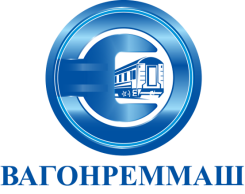 АКЦИОНЕРНОЕ ОБЩЕСТВО «ВАГОНРЕММАШ»105005, г. Москва, наб. Академика Туполева, дом 15, корпус 2, офис 27тел. (499) 550-28-90, факс (499) 550-28-96, www.vagonremmash.ru